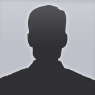 Copyright information - Please read© This Free Resume Template is the copyright of Hloom.com. You can download and modify this template for your own personal use to create a resume for yourself, or for someone else. You can (and should!) remove this copyright notice before sending your resume to potential employers.You may not distribute or resell this template, or its derivatives, and you may not make it available on other websites without our prior permission. All sharing of this template must be done using a link to http://www.hloom.com/download-professional-resume-templates/. For any questions relating to the use of this template please email us - info@hloom.comGetting ready for an Interview? Download 177 Proven Answers to Job Interview Questions. Professional AttributesCras dapibus dapibus nis. Vestibulum quis dolor a felis congue vehicula.Maecenas pede purus, tristique ac, tempus eget, egestas quis, mauris.Curabitur non eros. Nullam hendrerit bibendum justo.Fusce iaculis, est quis lacinia pretium, pede metus molestie lacus, at gravida wisi ante at libero.Ut molestie magna at mi. Integer aliquet mauris et nibh.SkillsProin nec augue	Quisque aliquam tempor magna	Maecenas odio dolor	Pellentesque porttitor	Donec ullamcorper fringilla	ExperienceGraphic Design Associates– Lexington, KY	1999 – PresentGraphic ArtistCras faucibus condimentum odio. Sed ac ligula. Aliquam at eros. Etiam at ligula et tellus ullamcorper ultrices. In fermentum, lorem non cursus porttitor, diam urna accumsan lacus, sed interdum wisi nibh nec nisl. Ut tincidunt volutpat urna.Panasonic Home Appliance – Danville, KY	2011 – 2012Contract Technical IllustratorIn fermentum, lorem non cursus porttitor, diam urna accumsan lacus, sed interdum wisi nibh nec nisl. Ut tincidunt volutpat urna. Mauris eleifend nulla eget mauris. Sed cursus quam id felis. Curabitur posuere quam vel nibh.EducationEastern Kentucky University – Richmond, KY	2009BFA in Fine ArtsTraphagen School of Fashion and Design– Richmond, KY	2010Graphic Design Degree in Fashion Merchandising